Name of Journal: World Journal of Clinical CasesManuscript NO: 69419Manuscript Type: ORIGINAL ARTICLERetrospective StudySerum magnesium level as a predictor of acute kidney injury in patients with acute pancreatitisYu XQ et al. Serum magnesium and AKI after APXian-Qiang Yu, Hong-Bin Deng, Yang Liu, Cheng Qu, Ze-Hua Duan, Zhi-Hui Tong, Yu-Xiu Liu, Wei-Qin LiXian-Qiang Yu, Wei-Qin Li, Medical School, Southeast University, Nanjing 210009, Jiangsu Province, ChinaHong-Bin Deng, Department of Critical Care Medicine, Nanjing Medical University, Nanjing 210002, Jiangsu Province, ChinaYang Liu, Cheng Qu, Ze-Hua Duan, Department of Critical Care Medicine, Nanjing University, Nanjing 210002, Jiangsu Province, ChinaZhi-Hui Tong, Yu-Xiu Liu, Wei-Qin Li, Department of Critical Care Medicine, General Hospital of Eastern Theater Command, Nanjing 210002, Jiangsu Province, ChinaAuthor contributions: Yu XQ and Deng HB made equal contributions to the article; Yu XQ and Deng HB completed the design and writing of the paper; Liu Y, Qu C, Duan ZH and Tong ZH participated in the revision and design of the article; Liu YX and Li WQ participated in the overall design and revision of the paper.Supported by National Natural Science Foundation of China, No. 82070669.Corresponding author: Wei-Qin Li, MD, Professor, Medical School, Southeast University, No. 87 Dingjiaqiao, Gulou District, Nanjing 210009, Jiangsu Province, China. liweiqindr@nju.edu.cnReceived: June 30, 2021Revised: September 1, 2021Accepted: Published online: AbstractBACKGROUNDDecreased serum magnesium (Mg2+) is commonly seen in critically ill patients. Hypomagnesemia is significantly more frequent in patients with severe acute pancreatitis. Acute kidney injury (AKI) in patients with acute pancreatitis (AP) is associated with an extremely high mortality. The association underlying serum Mg2+ and AKI in AP has not been elucidated.AIMTo explore the association between serum Mg2+ on admission and AKI in patients with AP.METHODSA retrospective observational study was conducted in a cohort of patients (n = 233) with AP without any renal injury before admission to our center from August 2015 to February 2019. Demographic characteristics on admission, severity score, laboratory values and in-hospital mortality were compared between patients with and without AKI.RESULTSA total of 233 patients were included for analysis, including 85 with AKI. Compared to patients without AKI, serum Mg2+ level was significantly lower in patients with AKI at admission [OR = 6.070, 95%CI: 3.374-10.921, P < 0.001]. Multivariate logistic analysis showed that lower serum Mg2+ was an independent risk factor for AKI [OR = 8.47, 95%CI: 3.02-23.72, P < 0.001].CONCLUSIONOur analysis indicates that serum Mg2+ level at admission is independently associated with the development of AKI in patients with AP and may be a potential prognostic factor.Key Words: Acute pancreatitis; Acute kidney injury; Magnesium (Mg2+); Kidney; Predictor of acute kidney injuryYu XQ, Deng HB, Liu Y, Qu C, Duan ZH, Tong ZH, Liu YX, Li WQ. Serum magnesium level as a predictor of acute kidney injury in patients with acute pancreatitis. World J Clin Cases 2021; In pressCore Tip: Acute kidney injury (AKI) is a serious complication of acute pancreatitis (AP) and is often difficult to predict at an early stage. However, our clinical analysis found that serum Mg2+ on admission is a good predictor of the occurrence of AKI in AP patients. Therefore, this may provide a new method for the early prediction of AKI after AP.INTRODUCTIONAcute pancreatitis (AP) is an autodigestive disease triggered by acinar cells, and about 20% of the patients progress to fatal severe acute pancreatitis (SAP)[1-4]. Acinar cell injury accompanied by intracellular electrolyte imbalance, further aggravating cell damage and even death is the recognized pathogenesis of AP[5,6]. In particular, organelle damage caused by intracellular calcium (Ca2+) influx into mitochondria is the main risk factor for AP[7]. An in vitro AP model showed that Ca2+ channel antagonists could effectively reduce Ca2+ influx and increase mitochondrial membrane potential, thereby protecting acinar cells[8,9]. As an important cation in cells, magnesium (Mg2+) is a coenzyme involved in a variety of enzymatic reactions and plays a role in maintaining membrane potential and physiological function[10-12]. In addition, Mg2+ plays a protective role in AP acinar cells by antagonizing Ca2+ signals[13]. On the contrary, abnormal regulation of Mg2+ acts as a pivotal trigger in the pathogenesis of AP[14].Acute kidney injury (AKI) is a common complication of SAP with poor prognosis, especially when patients require renal replacement therapy, the mortality rate is > 75%[15,16]. SAP-associated AKI is related to systemic inflammatory response syndrome (SIRS), hypoxemia, renal microcirculation injury after trypsin release, renal perfusion pressure reduction caused by intraperitoneal high pressure or low blood volume, endotoxins and reactive oxides[17]. Therefore, early prediction of AKI in AP is very important to improve the course and prognosis of the disease.AKI is often accompanied by complex electrolyte disturbances[18]. However, the relationship between Mg2+ and the occurrence of AP-associated AKI in AP pathophysiology has not been fully elucidated. Based on the beneficial role of Mg2+ in acinar cells of AP, we therefore sought to assess the value of serum Mg2+ on admission in correlation with the incidence of AKI in AP.MATERIALS AND METHODSPatient selectionWe conducted a retrospective study of patients with AP admitted to the Center of Severe Acute Pancreatitis of Jinling Hospital between August 2015 and February 2019. All the data were extracted from an electronic database, which stored prospectively collected clinical data of all AP patients admitted to our center. We obtained the approval of the Acute Pancreatitis Database Management Committee (2018 JLAPDMC-009), and all the analyses were performed in accordance with the committee's regulations. Informed consent involving data storage and academic use of data was obtained from each patient during their hospitalization. Patients who met the following criteria were included: (1) Diagnosis of AP (ICD-10, K85) under the 2012 revision of the Atlanta classification; and (2) Admission to our department within one week after the disease onset. The exclusion criteria included any of the following: (1) The time from abdominal pain onset to hospital admission ≥ 7 d; (2) Age younger than 18 years; and (3) Suspected chronic pancreatitis, cancer, and chronic liver diseases such as cirrhosis or viral hepatitis, chronic kidney diseases such as nephritis, or renal failure. AKI (ICD-10: N17) was diagnosed according to the kidney disease: Improving Global Outcomes criteria based on serum/plasma creatinine and urine output. Patients meeting the diagnostic criteria for AP during hospitalization were included in the AKI group. The diagnosis of low serum Mg2+ was made by laboratory measurements on the day of admission.Data collectionDemographic and baseline characteristics on admission included the following: Age, gender, body mass index (BMI), disease severity score (APACHE II), sequential organ failure assessment (SOFA), computed tomography severity index (CTSI), the Atlanta classification, comorbidities (diabetes, hypertension, hyperlipidemia), white blood cells, lymphocytes%, interleukin-6 (IL-6), procalcitonin (PCT), platelets, blood urea nitrogen (BUN), creatinine, HCO3-, and Cl-.Statistical analysisStatistical analysis was performed using R software, version 3.6.2 (R Foundation for Statistical Computing). The Kolmogorov-Smirnov test was used to test the normality. Continuous variables are presented as means and standard derivations or medians and interquartile ranges. Categorical variables are presented as number (frequency). The Mann-Whitney U test was used to evaluate the differences in baseline characteristics between the two groups. The Chi-square test or Fisher's exact test was used to analyze categorical variables for group comparisons. All variables with statistically significant prognostic value in univariate analysis were selected for further multivariate analysis. Odds ratio (OR) and 95% confidence intervals (CIs) are presented. Receiver operating characteristic curves were constructed to evaluate the sensitivity and specificity of serum Mg2+ in predicting AKI. P value < 0.05 was considered statistically significant.RESULTSBaseline characteristicsA total of 233 patients were included for analysis. The participant selection process is shown in Figure 1. The serum Mg2+ level of 0.755 mg/dL was identified as an effective cut-off point for in-hospital AKI occurrence (area under curve = 0.704; 95%CI: 0.640-0.775, P < 0.001), with a sensitivity of 77.7%, and specificity of 63.5% (Figure 2). Baseline characteristics of these patients are shown in Table 1. Compared with the non-low serum Mg2+ group, the group with low serum Mg2+ had higher BMI (P = 0.028) and APACHE II (P = 0.002). With regard to laboratory parameters, patients in the low serum Mg2+ group had higher admission IL-6 (P < 0.001), PCT (P < 0.001), and lower HCO3- (P < 0.001).Clinical outcomesThe in-hospital clinical outcomes are shown in Table 2, divided according to admission serum Mg2+ level. The serum Mg2+< 0.755 mg/dL group consisted of 87 patients (54 cases in the AKI group and 33 cases in the non-AKI group), and the serum Mg2+ ≥ 0.755 mg/dL group consisted of 146 patients (31 cases in the AKI group and 115 cases in the non-AKI group). Lower serum Mg2+ was correlated with the occurrence of AKI (62.1% vs 21.2%, P < 0.001). The length of intensive care unit (ICU) stay (P < 0.001) and hospital stay (P < 0.001) of patients with low serum Mg2+ level was longer.Association of admission serum Mg2+ level with AKI occurrenceAs shown in Figure 3, compared with the non-AKI group, the AKI group had significantly lower serum Mg2+ level (P < 0.001). Following univariate logistic regression analysis, BMI (OR = 1.155, P < 0.001), APACHE II (OR=1.385, P < 0.001), SOFA (OR = 1.589, P < 0.001), CTSI (OR = 1.479, P < 0.001), severity classification (P < 0.001), IL-6 (OR = 1.006, P < 0.001), PCT (OR = 1.350, P < 0.001), BUN (OR = 1.368, P < 0.001), creatinine (OR = 1.051, P < 0.001), HCO3- (OR = 0.843, P < 0.001), and Cl- (OR = 1.100, P = 0.003) were important indicators of AKI in AP patients (Table 3). Multivariate logistic analysis showed that lower serum Mg2+ (OR = 5.525, P < 0.001) was an independent risk factor for AKI (Table 3).DISCUSSIONIn this research, we examined the involvement of serum Mg2+ and AKI in AP patients. Our results suggest that serum Mg2+ levels detected at admission were significantly lower in AP patients with AKI than in non-AKI patients. Moreover, the low serum Mg2+ group had a longer ICU and hospital stay than the non-low serum Mg2+ group. Furthermore, serum Mg2+ was revealed as an independent risk factor for the development of AKI. Therefore, serum Mg2+ is an effective predictor of AKI after AP.Mg2+ is a well-known divalent cation abundant in human cells and is concentrated in mitochondria. It mainly plays the role of a cofactor in enzyme reactions and a second messenger in cellular signaling pathways[19-21]. In the physiological state of acinar cells, Mg2+ plays an antagonistic role in the influx of Ca2+ channel ions and inhibits the secretion of intracellular enzymes[9,22]. In the acinar cell model of AP, the addition of Mg2+ mitigates the effects of AP by inhibiting Ca2+ influx into the mitochondria, thereby reducing the secretion of digestive enzymes and promoting ATP generation[14]. In conclusion, Mg2+ plays an important regulatory role in the pathophysiological state of acinar cells. Mitochondria are the key organelles for the energy supply in acinar cells. It is obvious that Mg2+ plays an important role in maintaining mitochondrial homeostasis and ATP generation from this perspective.The persistent influx of Ca2+ into the mitochondria of acinar cells in AP leads to increased oxygen radicals further triggering cell necrosis, which in turn induces SIRS[23-25]. This imbalance leads to further inflammatory response and oxygen radical production, resulting in multiple organ dysfunction including AKI[26]. Therefore, it is important to prevent the continuous influx of Ca2+ into mitochondria to reduce acinar cell necrosis and inhibit trypsin activation in AP. This is consistent with research in animal experiments[8,9]. In a murine model, the risk of triggering AP was decreased by inhibiting Ca2+ release-activated Ca2+ channels[27]. To the best of our knowledge, hypomagnesemia is commonly seen in severely ill patients including those with SAP[28]. In our SAP patients, there was a significant negative correlation between the incidence of AKI and adjusted serum Mg2+ on admission.AKI as a complication, which is associated with increased mortality, occurs in approximately 15%-70% of SAP patients[18,29]. Therefore, early prediction of AKI in hospitalized patients with AP is imperative, especially for screening graded treatment strategies[30]. Currently, there are various clinical methods to predict the occurrence of AKI in patients with AP. On the whole, current studies on biomarkers for AP-associated AKI are insufficient, and the number of patients included in the analysis was limited. In addition, from the latest clinical evidence on the markers of AKI in AP, PCT showed relatively better clinical predictive value than neutrophil gelatinase-associated lipocalin (NGAL) and cystatin C[31-33]. At present, serum or urine NGAL and serum cystatin C are recognized as the best laboratory indicators for predicting AKI in AP with good diagnostic accuracy. However, these single-center clinical data are not convincing enough. Large multicenter clinical studies on biomarkers are of great clinical value in identifying AKI in AP.However, the relationship between admission serum Mg2+ level and AKI incidence in patients with AP has not been fully elucidated. Our results are the first to show that reduced serum Mg2+ levels are significantly associated with an increased risk of AKI in patients with AP. We found that Mg2+ level of 0.755 mg/dL was an effective cut-off point for in-hospital AKI occurrence, with a sensitivity of 77.7%, and specificity of 63.5%.However, there are some limitations to our analysis. Firstly, our study did not consider the value of peripheral blood Mg2+; thus, the reliability of the actual level of free Mg2+ in peripheral blood may be significantly reduced from this perspective. Secondly, the causal relationship between Mg2+ and AP-associated AKI still needs to be verified by a large number of prospective studies. Thirdly, our analysis included only one checkup at admission, and as serum Mg2+ is a dynamic state, it may not fully reflect the true status of Mg2+ in these patients. From this perspective, dynamic serum Mg2+ measurement after admission is more objective in predicting AP-associated AKI. Finally, there may be methodological bias in our analysis, it is necessary to explore new machine models (such as train-validation models) to verify the current analysis results.CONCLUSIONOur analysis indicates that serum Mg2+ level at admission is independently associated the development of AKI in patients with AP and may be a potential prognostic factor.ARTICLE HIGHLIGHTSResearch backgroundThere is a lack of effective predictors of acute kidney injury (AKI) after acute pancreatitis (AP) in clinical practice.Research motivationTo investigate the association between serum Mg2+ on admission and AKI after AP.Research objectivesTo determine whether serum Mg2+ is a valid predictor of AP-associated AKI using clinical data from our severe acute pancreatitis center.Research methodsOur center is one of the largest severe acute pancreatitis treatment centers in China. A total of 233 patients with AP from August 2015 to February 2019 were included in a retrospective analysis. Almost all clinical and laboratory indicators were included in the study.Research resultsLower serum Mg2+ was correlated with the occurrence of AKI (62.1% vs 21.2%, P < 0.001). Patients in the low serum Mg2+ level group had a longer intensive care unit (P < 0.001) and hospital stay (P < 0.001).Research conclusionsSerum Mg2+ on admission can effectively predict AKI in AP patients.Research perspectivesThis study provides ideas and a basis for prospective observation of AKI after AP, and provides early warning for effective intervention of the disease.REFERENCES1 Windsor JA, Escott A, Brown L, Phillips AR. Novel strategies for the treatment of acute pancreatitis based on the determinants of severity. J Gastroenterol Hepatol 2017; 32: 1796-1803 [PMID: 28294403 DOI: 10.1111/jgh.13784]2 Talukdar R, Vege SS. Acute pancreatitis. Curr Opin Gastroenterol 2015; 31: 374-379 [PMID: 26154427 DOI: 10.1097/MOG.0000000000000201]3 Forsmark CE, Vege SS, Wilcox CM. Acute Pancreatitis. N Engl J Med 2016; 375: 1972-1981 [PMID: 27959604 DOI: 10.1056/NEJMra1505202]4 Trikudanathan G, Wolbrink DRJ, van Santvoort HC, Mallery S, Freeman M, Besselink MG. Current Concepts in Severe Acute and Necrotizing Pancreatitis: An Evidence-Based Approach. Gastroenterology 2019; 156: 1994-2007.e3 [PMID: 30776347 DOI: 10.1053/j.gastro.2019.01.269]5 Krüger B, Albrecht E, Lerch MM. The role of intracellular calcium signaling in premature protease activation and the onset of pancreatitis. Am J Pathol 2000; 157: 43-50 [PMID: 10880374 DOI: 10.1016/S0002-9440(10)64515-4]6 Feng S, Wei Q, Hu Q, Huang X, Zhou X, Luo G, Deng M, Lü M. Research Progress on the Relationship Between Acute Pancreatitis and Calcium Overload in Acinar Cells. Dig Dis Sci 2019; 64: 25-38 [PMID: 30284136 DOI: 10.1007/s10620-018-5297-8]7 Ward JB, Petersen OH, Jenkins SA, Sutton R. Is an elevated concentration of acinar cytosolic free ionised calcium the trigger for acute pancreatitis? Lancet 1995; 346: 1016-1019 [PMID: 7475553 DOI: 10.1016/s0140-6736(95)91695-4]8 Saluja AK, Bhagat L, Lee HS, Bhatia M, Frossard JL, Steer ML. Secretagogue-induced digestive enzyme activation and cell injury in rat pancreatic acini. Am J Physiol 1999; 276: G835-G842 [PMID: 10198325 DOI: 10.1152/ajpgi.1999.276.4.G835]9 Mooren FCh, Hlouschek V, Finkes T, Turi S, Weber IA, Singh J, Domschke W, Schnekenburger J, Krüger B, Lerch MM. Early changes in pancreatic acinar cell calcium signaling after pancreatic duct obstruction. J Biol Chem 2003; 278: 9361-9369 [PMID: 12522141 DOI: 10.1074/jbc.M207454200]10 Song Y, Manson JE, Buring JE, Liu S. Dietary magnesium intake in relation to plasma insulin levels and risk of type 2 diabetes in women. Diabetes Care 2004; 27: 59-65 [PMID: 14693967 DOI: 10.2337/diacare.27.1.59]11 Kao WH, Folsom AR, Nieto FJ, Mo JP, Watson RL, Brancati FL. Serum and dietary magnesium and the risk for type 2 diabetes mellitus: the Atherosclerosis Risk in Communities Study. Arch Intern Med 1999; 159: 2151-2159 [PMID: 10527292 DOI: 10.1001/archinte.159.18.2151]12 Kim DJ, Xun P, Liu K, Loria C, Yokota K, Jacobs DR Jr, He K. Magnesium intake in relation to systemic inflammation, insulin resistance, and the incidence of diabetes. Diabetes Care 2010; 33: 2604-2610 [PMID: 20807870 DOI: 10.2337/dc10-0994]13 Mooren FC, Turi S, Gunzel D, Schlue WR, Domschke W, Singh J, Lerch MM. Calcium-magnesium interactions in pancreatic acinar cells. FASEB J 2001; 15: 659-672 [PMID: 11259384 DOI: 10.1096/fj.00-0172com]14 Schick V, Scheiber JA, Mooren FC, Turi S, Ceyhan GO, Schnekenburger J, Sendler M, Schwaiger T, Omercevic A, Brandt Cv, Fluhr G, Domschke W, Krüger B, Mayerle J, Lerch MM. Effect of magnesium supplementation and depletion on the onset and course of acute experimental pancreatitis. Gut 2014; 63: 1469-1480 [PMID: 24277728 DOI: 10.1136/gutjnl-2012-304274]15 Susantitaphong P, Cruz DN, Cerda J, Abulfaraj M, Alqahtani F, Koulouridis I, Jaber BL; Acute Kidney Injury Advisory Group of the American Society of Nephrology. World incidence of AKI: a meta-analysis. Clin J Am Soc Nephrol 2013; 8: 1482-1493 [PMID: 23744003 DOI: 10.2215/CJN.00710113]16 Hoste EA, Bagshaw SM, Bellomo R, Cely CM, Colman R, Cruz DN, Edipidis K, Forni LG, Gomersall CD, Govil D, Honoré PM, Joannes-Boyau O, Joannidis M, Korhonen AM, Lavrentieva A, Mehta RL, Palevsky P, Roessler E, Ronco C, Uchino S, Vazquez JA, Vidal Andrade E, Webb S, Kellum JA. Epidemiology of acute kidney injury in critically ill patients: the multinational AKI-EPI study. Intensive Care Med 2015; 41: 1411-1423 [PMID: 26162677 DOI: 10.1007/s00134-015-3934-7]17 Beker BM, Corleto MG, Fieiras C, Musso CG. Novel acute kidney injury biomarkers: their characteristics, utility and concerns. Int Urol Nephrol 2018; 50: 705-713 [PMID: 29307055 DOI: 10.1007/s11255-017-1781-x]18 Zhou J, Li Y, Tang Y, Liu F, Yu S, Zhang L, Zeng X, Zhao Y, Fu P. Effect of acute kidney injury on mortality and hospital stay in patient with severe acute pancreatitis. Nephrology (Carlton) 2015; 20: 485-491 [PMID: 25726708 DOI: 10.1111/nep.12439]19 Edmondson HA, BERNE CJ, HOMANN RE Jr, WERTMAN M. Calcium, potassium, magnesium and amylase disturbances in acute pancreatitis. Am J Med 1952; 12: 34-42 [PMID: 14902852 DOI: 10.1016/0002-9343(52)90166-6]20 Ryzen E, Rude RK. Low intracellular magnesium in patients with acute pancreatitis and hypocalcemia. West J Med 1990; 152: 145-148 [PMID: 2407029]21 Krzewicki J. Clinical study on magnesium and calcium level in the blood during the acute pancreatitis. Magnes Res 1998; 11: 19-23 [PMID: 9595546]22 Wisdom DM, Salido GM, Baldwin LM, Singh J. The role of magnesium in regulating CCK-8-evoked secretory responses in the exocrine rat pancreas. Mol Cell Biochem 1996; 154: 123-132 [PMID: 8717426 DOI: 10.1007/BF00226780]23 Ammori BJ, Barclay GR, Larvin M, McMahon MJ. Hypocalcemia in patients with acute pancreatitis: a putative role for systemic endotoxin exposure. Pancreas 2003; 26: 213-217 [PMID: 12657944 DOI: 10.1097/00006676-200304000-00001]24 Huang W, Cane MC, Mukherjee R, Szatmary P, Zhang X, Elliott V, Ouyang Y, Chvanov M, Latawiec D, Wen L, Booth DM, Haynes AC, Petersen OH, Tepikin AV, Criddle DN, Sutton R. Caffeine protects against experimental acute pancreatitis by inhibition of inositol 1,4,5-trisphosphate receptor-mediated Ca2+ release. Gut 2017; 66: 301-313 [PMID: 26642860 DOI: 10.1136/gutjnl-2015-309363]25 Frick TW. The role of calcium in acute pancreatitis. Surgery 2012; 152: S157-S163 [PMID: 22906890 DOI: 10.1016/j.surg.2012.05.013]26 Dumnicka P, Maduzia D, Ceranowicz P, Olszanecki R, Drożdż R, Kuśnierz-Cabala B. The Interplay between Inflammation, Coagulation and Endothelial Injury in the Early Phase of Acute Pancreatitis: Clinical Implications. Int J Mol Sci 2017; 18 [PMID: 28208708 DOI: 10.3390/ijms18020354]27 Kim MS, Hong JH, Li Q, Shin DM, Abramowitz J, Birnbaumer L, Muallem S. Deletion of TRPC3 in mice reduces store-operated Ca2+ influx and the severity of acute pancreatitis. Gastroenterology 2009; 137: 1509-1517 [PMID: 19622358 DOI: 10.1053/j.gastro.2009.07.042]28 Shahbaz AU, Zhao T, Zhao W, Johnson PL, Ahokas RA, Bhattacharya SK, Sun Y, Gerling IC, Weber KT. Calcium and zinc dyshomeostasis during isoproterenol-induced acute stressor state. Am J Physiol Heart Circ Physiol 2011; 300: H636-H644 [PMID: 21076021 DOI: 10.1152/ajpheart.00900.2010]29 Lin HY, Lai JI, Lai YC, Lin PC, Chang SC, Tang GJ. Acute renal failure in severe pancreatitis: A population-based study. Ups J Med Sci 2011; 116: 155-159 [PMID: 21250932 DOI: 10.3109/03009734.2010.547636]30 Kuśnierz-Cabala B, Gala-Błądzińska A, Mazur-Laskowska M, Dumnicka P, Sporek M, Matuszyk A, Gil K, Ceranowicz P, Walocha J, Kucharz J, Pędziwiatr M, Bartuś K, Trąbka R, Kuźniewski M. Serum Uromodulin Levels in Prediction of Acute Kidney Injury in the Early Phase of Acute Pancreatitis. Molecules 2017; 22 [PMID: 28613246 DOI: 10.3390/molecules22060988]31 Chai X, Huang HB, Feng G, Cao YH, Cheng QS, Li SH, He CY, Lu WH, Qin MM. Baseline Serum Cystatin C Is a Potential Predictor for Acute Kidney Injury in Patients with Acute Pancreatitis. Dis Markers 2018; 2018: 8431219 [PMID: 30581500 DOI: 10.1155/2018/8431219]32 Siddappa PK, Kochhar R, Sarotra P, Medhi B, Jha V, Gupta V. Neutrophil gelatinase-associated lipocalin: An early biomarker for predicting acute kidney injury and severity in patients with acute pancreatitis. JGH Open 2019; 3: 105-110 [PMID: 31061884 DOI: 10.1002/jgh3.12112]33 Huang HL, Nie X, Cai B, Tang JT, He Y, Miao Q, Song HL, Luo TX, Gao BX, Wang LL, Li GX. Procalcitonin levels predict acute kidney injury and prognosis in acute pancreatitis: a prospective study. PLoS One 2013; 8: e82250 [PMID: 24349237 DOI: 10.1371/journal.pone.0082250]FootnotesInstitutional review board statement: The study was reviewed and approved by the Nanjing Jinling Hospital Institutional Review Board.Informed consent statement: All authors have agreed to publish this article.Conflict-of-interest statement: The authors declare that they have no competing interests.Data sharing statement: The datasets used or analyzed during the current study are available from the corresponding author on reasonable request.Open-Access: This article is an open-access article that was selected by an in-house editor and fully peer-reviewed by external reviewers. It is distributed in accordance with the Creative Commons Attribution Non Commercial (CC BY-NC 4.0) license, which permits others to distribute, remix, adapt, build upon this work non-commercially, and license their derivative works on different terms, provided the original work is properly cited and the use is non-commercial. See: http://creativecommons.org/Licenses/by-nc/4.0/Manuscript source: Unsolicited manuscriptCorresponding Author's Membership in Professional Societies: Member of the Standing Committee of Chinese Society of Critical Care Medicine; Vice Chairman of Pancreatic Disease Branch of Chinese Medical Doctor Association; and Chairman of the critical medicine branch of the whole army.Peer-review started: June 30, 2021First decision: August 19, 2021Article in press: Specialty type: Critical care medicineCountry/Territory of origin: ChinaPeer-review report’s scientific quality classificationGrade A (Excellent): 0Grade B (Very good): 0Grade C (Good): CGrade D (Fair): 0Grade E (Poor): 0P-Reviewer: Kumar R S-Editor: Wu YXJ L-Editor:  Webster JR P-Editor: Wu YXJFigure Legends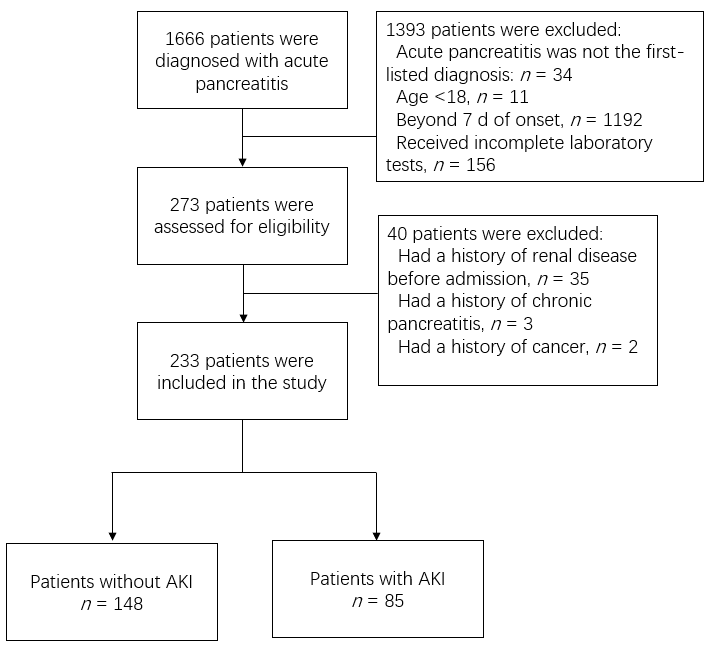 Figure 1 The flow diagram of patients. A total of 1666 patients were included in the analysis. AKI: Acute kidney injury.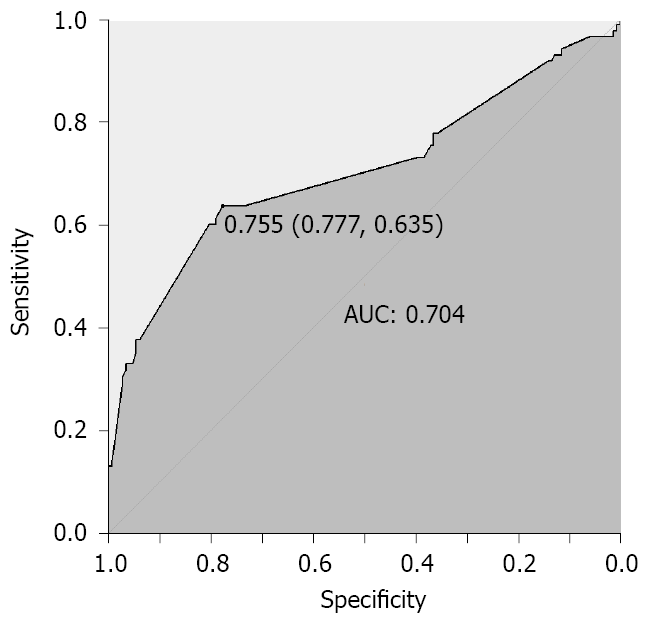 Figure 2 Receiver operating characteristic curve for serum magnesium in predicting acute kidney injury. AUC: Area under the curve.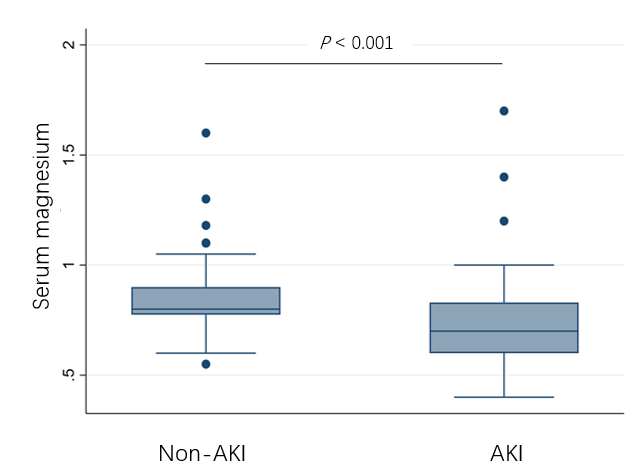 Figure 3 Serum magnesium in the acute kidney injury group versus the non-acute kidney injury group. AKI: Acute kidney injury.Table 1 Baseline characteristicsMg2+: Magnesium; BMI: Body mass index; AKI: Acute kidney injury; SOFA: Sequential organ failure assessment; CTSI: CT severity index; MAP: Mild acute pancreatitis; MSAP: Mild severe acute pancreatitis; SAP: Severe acute pancreatitis; WBC: White blood cells; Ly%: Lymphocytes%; IL-6: Interleukin-6; PCT: Procalcitonin; BUN: Blood urea nitrogen.Table 2 Influence of low serum magnesium on clinical courseMg2+: Magnesium; AKI: Acute kidney injury; ICU: Intensive care unit.Table 3 Univariate predictors and multivariate model for acute kidney injury occurrenceMg2+: Magnesium; BMI: Body mass index; AKI: Acute kidney injury; SOFA: Sequential organ failure assessment; CTSI: CT severity index; MAP: Mild acute pancreatitis; MSAP: Mild severe acute pancreatitis; SAP: Severe acute pancreatitis; WBC: White blood cells; IL-6: Interleukin-6; PCT: Procalcitonin; BUN: Blood urea nitrogen; OR: Odds ratio; CI: Confidence interval.Mg2+ (mg/dL)Mg2+ (mg/dL)P valueAKI, n = 85Non-AKI, n = 148P value< 0.755 mg/dL, n = 87≥ 0.755 mg/dL, n = 146P valueAKI, n = 85Non-AKI, n = 148P valueAge, yr39 (32, 52)44 (34, 58)0.063 38 (30, 50)44.5 (35.5, 54.5)0.011 Gender, male, n (%)59 (67.8)98 (67.1)0.913 59 (69.4)98 (66.2)0.913 BMI27.1 (24.7, 30.1)25.6 (23.9, 28.1)0.028 27.6 (24.8, 30.7)25.4 (23.4, 27.7)< 0.001APACHE II9 (7, 12)7 (5, 9)0.002 11 (8, 14)7 (4, 9)< 0.001SOFA3 (3, 4)3 (2, 4)0.075 4 (3, 5)3 (2, 4)< 0.001CTSI6 (3, 6)5 (3, 6)0.122 6 (6, 6)4 (2, 6)< 0.001Severity classification, n (%)0.064 < 0.001MAP21 (24.1)50 (34.2)7 (8.2)64 (43.2)MSAP47 (54.0)79 (54.1)45 (53.0)81 (54.7)SAP19 (21.8)17 (11.6)33 (38.8)3 (2.1)ComorbiditiesDiabetes23 (26.4)24 (16.4)0.066 20 (23.5)27 (18.2)0.066 Hypertension22 (25.3)36 (24.7)0.914 22 (25.9)36 (24.3)0.914 Hyperlipidemia25 (28.7)36 (24.7)0.493 21 (24.7)40 (27.0)0.493 Laboratory dataWBC13.4 (10.6, 16.6)12.8 (10.1, 15.7)0.336 12.9 (10.9, 16.6)12.9 (10.3, 16.1)0.685 Ly%8.1 (5.1, 11.2)6.7 (4.7, 10.6)0.297 6.9 (4.9, 10.5)7.2 (5, 11.2)0.769 IL-6199.6 (104.8, 366.4)115.4 (45.4, 201.5)< 0.001222.8 (130.4, 370)104.8 (45.4, 178.4)< 0.001PCT1.2 (0.4, 3.3)0.4 (0.1, 1.6)< 0.0012.1 (1.1, 7.7)0.3 (0.1, 0.8)< 0.001Platelets193 (142, 238)174 (134, 224)0.215 199 (132, 236)176.5 (142, 218)0.248 BUN5.4 (3.7, 6.3)5.1 (4, 6.9)0.576 6 (4, 8.3)4.8 (3.8, 5.9)< 0.001Creatinine61 (49, 8)63 (53, 8)0.924 50 (41, 57.3)51 (46, 59)0.184 HCO3-18.9 (15.1, 23.5)22 (18.7, 24.2)< 0.00117.8 (13.7, 21.3)22.6 (19.8, 24.7)< 0.001Cl-103 (99, 105)102 (100, 105)0.825 103.7 (101, 107)102 (99, 104)< 0.001Mg2-0.7 (0.6, 0.7)0.885 (0.8, 0.9)< 0.001Mg2+ (mg/dL)Mg2+ (mg/dL)Mg2+ (mg/dL)P value< 0.755 mg/dL, n = 87< 0.755 mg/dL, n = 87≥ 0.755 mg/dL, n = 146P valuePrimary outcome, n (%)AKI54 (62.1)54 (62.1)31 (21.2)< 0.001Clinical course, days medianICU days3 (2, 6)3 (2, 6)2 (1, 4)< 0.001Hospital days6 (4, 10)6 (4, 10)4 (3, 7)< 0.001Severe outcome, n (%)ICU mortality1 (1.15)1 (1.15)3 (2.05)0.999 30 d mortality1 (1.15)1 (1.15)3 (2.05)0.999 Univariate analysisOR 95%CIP valueMultivariate modelOR95%CIP valueMg2+ < 0.755, mg/dL6.070 (3.374, 10.921)< 0.001Mg2+ < 0.755, mg/dL5.525 (2.074, 14.718)< 0.001Age0.981 (0.963, 1.000)0.052 Age0.966 (0.926, 1.007)0.104 Gender1.158 (0.652, 2.054)0.617 BMI1.155 (1.073, 1.244)< 0.001BMI1.081 (0.946, 1.236)0.251 APACHE II1.385 (1.256, 1.527)< 0.001APACHE II1.130 (0.976, 1.310)0.103 SOFA1.589 (1.307, 1.931)< 0.001SOFA0.896 (0.604, 1.330)0.585 CTSI1.479 (1.279, 1.711)< 0.001CTSI1.107 (0.815, 1.505)0.516 Severity classification (MAP as reference)Severity classification (MAP as reference)Severity classification (MAP as reference)Severity classification (MAP as reference)Severity classification (MAP as reference)Severity classification (MAP as reference)MSAP4.870 (2.071, 11.450)< 0.001MSAP1.126 (0.240, 5.289)0.880 SAP84.857 (23.269, 309.458)< 0.001SAP15.260 (1.817, 128.189)0.012 Diabetes1.379 (0.718, 2.647)0.334 Hypertension1.086 (0.588, 2.007)0.791 Hyperlipidemia0.886 (0.480, 1.634)0.698 WBC1.026 (0.970, 1.086)0.910 Ly0.734 (0.938, 1.046)0.734 IL-61.006 (1.004, 1.009)< 0.001IL-61.003 (0.999, 1.006)0.113 PCT1.350 (1.166, 1.562)< 0.001PCT1.109 (0.959, 1.283)0.163 Platelets1.003 (0.999, 1.007)0.139 BUN1.368 (1.196, 1.565)< 0.001BUN1.102 (0.826, 1.470)0.508 Creatinine1.051 (1.034, 1.069)< 0.001Creatinine1.052 (1.014, 1.091)0.006 HCO3-0.843 (0.794, 0.896)< 0.001HCO3-0.993 (0.894, 1.103)0.892 Cl-1.100 (1.032, 1.172)0.003Cl-1.042 (0.936, 1.160)0.453 